  MADONAS NOVADA PAŠVALDĪBA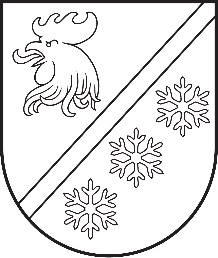 Reģ. Nr. 90000054572Saieta laukums 1, Madona, Madonas novads, LV-4801 t. 64860090, e-pasts: pasts@madona.lv ___________________________________________________________________________MADONAS NOVADA PAŠVALDĪBAS DOMESLĒMUMSMadonā2023. gada 31. augustā							        	     Nr. 535									    (protokols Nr. 15, 60. p.)Par sadarbības līguma slēgšanu ar Latvijas Investīciju un attīstības aģentūruMadonas novada pašvaldībai jau ir līdzšinēja sadarbība (2016. gada 25. maija Sadarbības līgums Nr. BIZIN – SP – 2016/2) ar Latvijas Investīciju un attīstības aģentūru darbības programmas “Izaugsme un nodarbinātība” 3.1.1. specifiskā atbalsta mērķa „Sekmēt MVK izveidi un attīstību, īpaši apstrādes rūpniecībā un RIS3 prioritārajās nozarēs” 3.1.1.6. pasākuma „Reģionālie biznesa inkubatori un radošo industriju inkubators” īstenošanas ietvaros (LIAA īstenots ERAF projekts Nr. 3.1.1.6/16/I/001 “Reģionālie biznesa inkubatori un radošo industriju inkubators”, 2016 - 2023).Jaunais sadarbības līgums paredz sadarbību Eiropas Savienības kohēzijas politikas programmas 2021. – 2027. gadam 1.2.3. specifiskā atbalsta mērķa “Veicināt ilgtspējīgu izaugsmi, konkurētspēju un darba vietu radīšanu MVU, tostarp ar produktīvām investīcijām” 1.2.3.1. pasākuma “Atbalsts MVU inovatīvas uzņēmējdarbības attīstībai” (turpmāk – Pasākums)  īstenošanai.  Pasākuma ietvaros LIAA Madonā veido Pārstāvniecību, kurā tiks nodrošināta finansējuma pieejamība biznesa idejas īstenošanai un uzņēmējdarbības attīstībai, veicinot aktivitātes, kas paaugstina inovatīvo komersantu īpatsvaru ekonomikā un sekmē uzņēmējdarbību, kas vērsta uz augstu pievienoto vērtību radīšanu vidēji augsto un augsto tehnoloģiju un radošo industriju jomā, kā arī veicina eksporta pieaugumu atbalstītajos uzņēmumos, tādējādi sniedzot ieguldījumu Latvijas viedās specializācijas stratēģijas mērķu sasniegšanā. Pārstāvniecība turpinās patlaban esošā LIAA Madonas biznesa inkubatora darbību.Noklausījusies sniegto informāciju, ņemot vērā 22.08.2023. Finanšu un attīstības komitejas atzinumu, atklāti balsojot: PAR – 12 (Agris Lungevičs, Aigars Šķēls, Aivis Masaļskis, Andris Dombrovskis, Andris Sakne, Artūrs Grandāns, Arvīds Greidiņš, Gatis Teilis, Kaspars Udrass, Māris Olte, Valda Kļaviņa, Zigfrīds Gora), PRET – NAV, ATTURAS – NAV, Madonas novada pašvaldības dome NOLEMJ:Slēgt sadarbības līgumu ar Latvijas Investīciju un attīstības aģentūru. Pielikumā: Sadarbības līguma projekts.              Domes priekšsēdētājs				             A. Lungevičs	Vogina 20204906ŠIS DOKUMENTS IR ELEKTRONISKI PARAKSTĪTS AR DROŠU ELEKTRONISKO PARAKSTU UN SATUR LAIKA ZĪMOGU